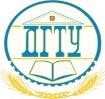 МИНИСТЕРСТВО НАУКИ И ВЫСШЕГО ОБРАЗОВАНИЯ РОССИЙСКОЙ ФЕДЕРАЦИИ ПОЛИТЕХНИЧЕСКИЙ ИНСТИТУТ (ФИЛИАЛ)  ФЕДЕРАЛЬНОГО ГОСУДАРСТВЕННОГО БЮДЖЕТНОГО ОБРАЗОВАТЕЛЬНОГО УЧРЕЖДЕНИЯ ВЫСШЕГО ОБРАЗОВАНИЯ «ДОНСКОЙ ГОСУДАРСТВЕННЫЙ ТЕХНИЧЕСКИЙ УНИВЕРСИТЕТ»  В Г. ТАГАНРОГЕ РОСТОВСКОЙ ОБЛАСТИ ПИ (ФИЛИАЛ) ДГТУ В Г. ТАГАНРОГЕ КАФЕДРА «Гуманитарные и социально-экономические науки» Методические материалы по освоению дисциплины «Международное право» Таганрог  2023 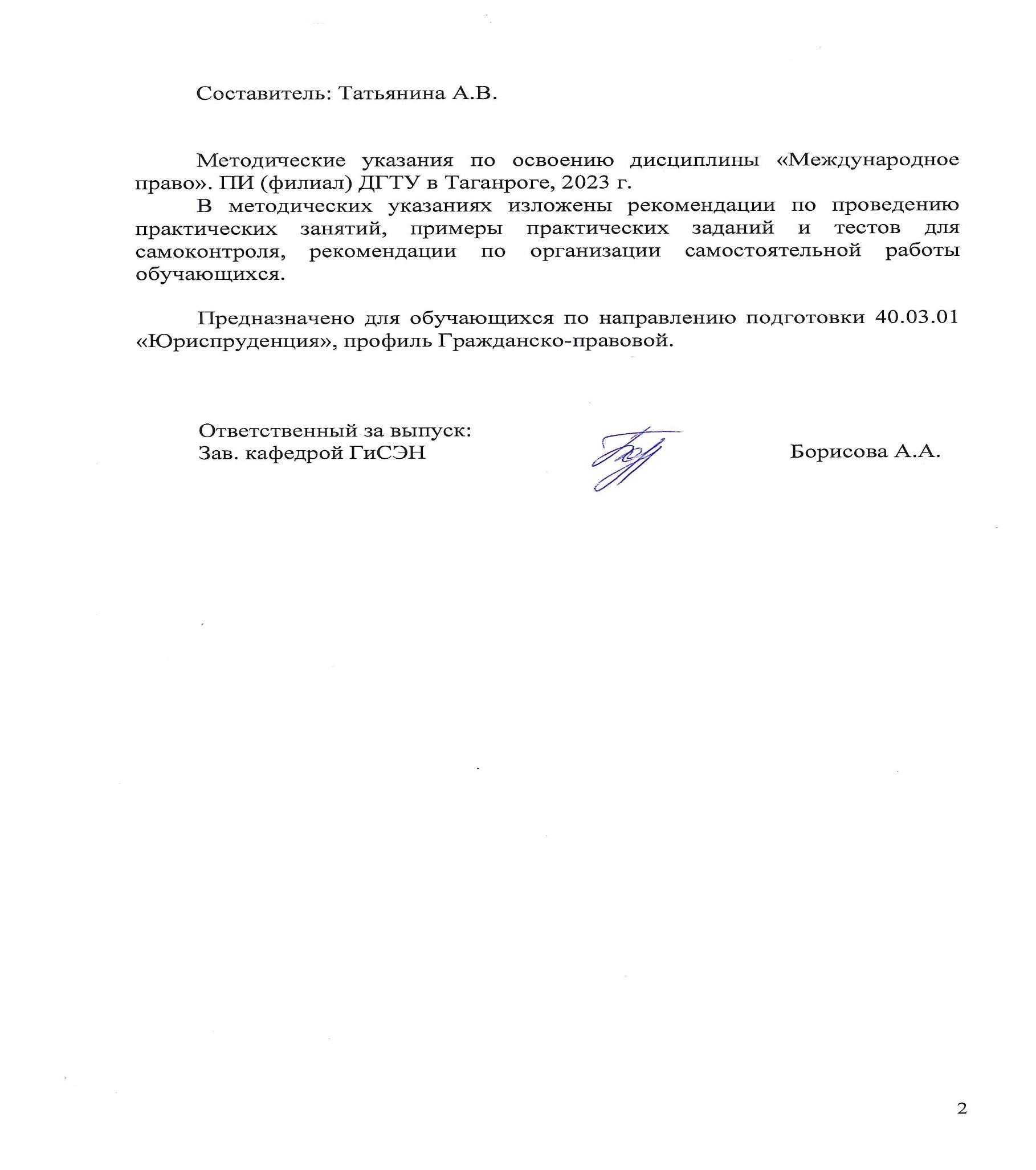 СОДЕРЖАНИЕ ВВЕДЕНИЕ Методические указания по изучению дисциплины «Международное право» разработаны в соответствии с рабочей программой данной дисциплины, входящей в состав документации основной образовательной программы по направлению подготовки 40.03.01 Юриспруденция (программа бакалавриата). Цель настоящих методических указаний состоит в оказании содействия обучающимся в успешном освоении дисциплины «Международное право» в соответствии с общей концепцией основной образовательной программы по направлению подготовки Юриспруденция (программа бакалавриата). Выполнение предусмотренных методическими указаниями заданий по дисциплине «Международное право» позволит обучающимся получить необходимые умения и навыки и на их базе приобрести следующие компетенции:  	ОПК-4: Способен профессионально толковать нормы праваОПК-4.8- Профессионально анализирует и толкует основные категории и нормы международного права, использует их в процессе осуществления своей профессиональной деятельностиУмения и навыки, полученные обучающимися по дисциплине «Международное право», впоследствии используются при прохождении практик, а также при выполнении выпускной квалификационной работы.  1 Методические указания для подготовки к практическим занятиям Практическое занятие − это занятие, проводимое под руководством преподавателя в учебной аудитории, направленное на углубление теоретических знаний и овладение определенными методами самостоятельной работы. В процессе таких занятий вырабатываются практические умения. Перед практическим занятием следует изучить конспект лекций, выложенный в ЭИОС и в электронной библиотеке, рекомендованную преподавателем литературу, обращая внимание на практическое применение теории и на методику решения типовых заданий. На практическом занятии главное − уяснить связь решаемых задач с теоретическими положениями. Логическая связь лекций и практических занятий заключается в том, что информация, полученная на лекции, в процессе самостоятельной работы на практическом занятии осмысливается и перерабатывается, при помощи преподавателя анализируется, после чего прочно усваивается. При выполнении практических заданий обучающиеся имеют возможность пользоваться лекционным материалом, с разрешения преподавателя осуществлять деловое общение с одногруппниками. Практические задания Тема 1.1. Понятие и предмет международного права.  1.Понятие международного права. 2.Особенности международного права. 3.Кодификация норм международного права: содержание и цели. 4.Источники международного права. 5.Система международного права. 6.Взаимодействие международного и внутригосударственного права. Тема 1.2. Субъекты международного права 1.Понятие субъекта международного права. 2.Государства – основные субъекты международного права. 3.Правопреемство государств. 4.Международные межгосударственные организации. 5.Иные субъекты международного права. 6.Международно-правовое признание: понятие и правовые последствия. Тема 1.3. Принципы международного права 1.Понятие принципов современного международного права. 2.Устав ООН и принципы международного права. 3.Иные международные акты и принципы международного права. 4.Проблемы реализации принципов международного права. Тема 1.4. Территория и население в международном  праве 1.Понятие территории планеты Земля. 2.Государственная территория. 3.Государственные границы. 4.Правовой режим международных рек. 5.Территории с особым международным режимом. 6.Международно-правовой статус Арктики и Антарктики. Тема 1.5. Права человека и международное право. Ответственность в международном праве 1.Принципы международного сотрудничества в области прав человека. 2.Международно-правовые акты о правах человека. 3.Понятие и состав населения государства. 4.Правовое содержание гражданства. 5.Правовой статус иностранцев. 6.Право убежища. Тема 2.1.  Право международных договоров 1.Право международных договоров как отрасль международного права. 2.Источники права международных договоров. 3.Виды договоров. 4.Стадии заключения договоров. 5.Действие договора. 6.Прекращение договора. Тема   2.2. Международное гуманитарное право 1.Понятие гуманитарного права. 2.Источники, принципы и субъекты права вооруженных конфликтов. 3.Международные вооруженные конфликты и вооруженные конфликты немеждународного характера. 4.Международное гуманитарное право о законных участниках вооруженных конфликтов и театре военных действий государств. 5.Защита жертв войны. 6.Защита гражданских объектов и культурных ценностей в период вооруженного конфликта. 7.Охрана окружающей среды в международном гуманитарном праве. Тема   2.3. Международное экономическое право 1.Понятие международного экономического права. 2.Источники международного экономического права. 3.Система международного экономического права. 4.Взаимодействие норм международного и национального права, международного частного права и международного экономического права в регулировании международных экономических отношений. 5. Международные экономические организации Тема   2.4. Международное морское право 1.Понятие, принципы и источники международного морского права. 2.Внутренние морские воды. 3.Территориальное море и прилежащая зона. 4.Континентальный шельф 5. Исключительная экономическая зона. 6.Международные проливы и каналы. 7.Государства-архипелаги. Архипелажные воды. 8.Открытое море. 9.Правовое положение военных кораблей. Правовой режим морских научных исследований. Международный район морского дна. Правовые вопросы обеспечения безопасности судоходства, оказания помощи и спасения на море. Тема   2.5. Международное воздушное право 1.Понятие международного воздушного права. 2.Источники международного воздушного права. 3.Принципы международного воздушного права. 4.Международные организации гражданской авиации.  Критерии оценивания устного опроса Тесты для самоконтроля 1. К международно-правовым нормам относят: Обыкновения; Правила дипломатического этикета; 3 Договорные и обычные нормы. 4. уставы муниципальных образований 2. Международное право не регулирует  имущественные отношения международных организаций с государствами финансовые отношения государств отношения частных лиц в сфере международной торговли  вопросы межгосударственной торговли 3. Виды норм международного права: нормы дипломатического этикета, обыкновения, резолюции международных конференций и организаций; Jus соgеns, универсальные, партикулярные, диспозитивные, императивные, договорные, обычно-правовые нормы; административные, уголовные,  4 гражданско-правовые, процессуальные, но осложненные иностранным элементом. 4. Наиболее авторитетные международно-правовые документы, закрепляющие основные принципы международного права, — это: Устав ООН, Декларация о принципах международного права, касающихся дружественных отношений и сотрудничества между государствами в соответствии с Уставом ООН 1970 г., Декларация принципов 1975 г.; Статут Международного суда ООН, Всеобщая декларация прав человека 1948 г., Декларация о предоставлении независимости колониальным странам и народам 1960 г., Парижская хартия для Новой Европы 1990 г.; Статут Международного суда ООН, Венская конвенция о праве международных договоров 1969 г., Парижская хартия для Новой Европы 1990 г., Венская декларация и Программа действий 1993 г. 5. Международно-правовой обычай—это: сложившееся в международной практике правило поведения, за которым субъекты международного права признают юридически обязательный характер; норма международной вежливости, за которой признается юридически обязательный характер; неписанная норма, соблюдаемая субъектами международного права и отраженная в неформальных источниках. 6. К основным источникам международного права относятся:  нормативно-правовой договор  судебный прецедент  международный договор  резолюции международных организаций 7. Какое из нижеперечисленных государств является простым по международному праву: Федеративное государство Уния Унитарное государство Конфедерация 8. К свойствам (принципам) "нового" современного международного права относится: право "цивилизованных государств"  классово-однородное право  колониальное право  равноправие государств 9. Всеобщая декларация прав человека была принята в:  в 1945 г.  в 1948 г.  в 1966 г.  в 1975 г. 10. Выделите правосоздающие субъекты международного права: государства и международные межправительственные организации: Юридические и физические лица; неправительственные международные организации; 4. международные хозяйственные объединения. 11. Универсальной правосубъектностью обладают: Международные организации; Индивиды; транснациональные корпорации; 4 Государства. 12.  Целью какого суверенного образования является благотворительность: «Вольный город» Триест Ватикан Мальтийский орден Лига Наций В каких ниже перечисленных случаях нарушается принцип невмешательства во внутренние дела:   1.Предоставление исключительно гуманитарной помощи   2.Поддержка террористических формирований на территории иностранного государства  3.Применение принудительных мер по решению Совета Безопасности в целях поддержания мира и безопасности   4.Повышение ввозных таможенных пошлин на отдельные виды товаров  Какой из принципов не является принципом современного международного права:   1.Принцип равноправия и самоопределения народов   2.Принцип ответственности государств в зависимости от уровня экономического развития    3.Принцип нерушимости государственных границ  4.Все принципы являются принципами современного международного права Принцип нерушимости государственных границ: признание существующих границ, отказ от любых посягательств на эти границы, отказ от каких-либо территориальных притязаний в данный момент и в будущем; государственные границы, определенные государствами исторически однажды, не подлежат какому-либо изменению; государство самостоятельно определяет свои границы, правила их пересечения и пограничный режим. границы определяют соседние государства Сторонами в международном договоре являются:   	1.Основные и производные субъекты права   	2.Субъекты международного права, обладающие договорной правоспособностью   	3.Участники международных отношений   	4.Субъекты федераций как основные субъекты международного права  Прекращение международного договора осуществления в форме: Пролонгации; Денонсации; 3 Промульгации. 4 кооперации 18. Аутентичный текст  дипломатический документ, в котором излагается фактическая сторона какого-либо международного вопроса выработанный и согласованный сторонами текст международного договора, признаваемый в качестве основного и достоверного  документ, в котором приводятся обоснования позиции государства переписка Министерства иностранных дел 19. Классификация международных договоров: индивидуальные, региональные, универсальные, сепаратистские, территориальные, ратификационные; письменные, двусторонние, многосторонние, открытые, закрытые, межправительственные, , неправительственные; «джентльменское соглашение», тайные, всеобщие,  межконтинентальные, межправительственные, межведомственные, неправительственные, специальные, оговорочные. Выделите специализированное учреждение ООН:   	1.ЭКОСОС   	2.ИНТЕРПОЛ   	3.Совет по опеке   	4.Международная морская организация  К универсальным международным организациям относят: Совет Европы; СНГ; ЮНЕСКО; 4 НАТО. 22. Метод принятия решений на международных конференциях и в международных организациях без проведения голосования, основанный на одобрении решения всеми участниками, называется  адъюдикация консенсус компромисс  ангария 23. Временный коллективный орган суверенных государств-участников, создаваемый для достижения согласованных целей 1. межправительственная конференция международный договор дипломатическое представительство международная неправительственная организация Одной из форм международно-правовой ответственности является:   	1.Сатисфакция  2.Самооборона   	3.Оккупация   	4.Суверенитет  Потерпевший в результате международного правонарушения называется субъект международного деликта субъект международных претензий субъект международного преступления субъект законодательной инициативы 26. Денежная компенсация убытков потерпевшему в международном праве промульгация сатисфакция репарация эмбарго 27.  Классификация международной безопасности: межгосударственная, Западная, Восточная, Североамериканская, Южноамериканская, Африканская, Океании; космическая, ядерная, химическая, биологическая, радиационная, национальная; 3 всеобщая безопасность, региональная безопасность. 4 Личная , общественная безопасность 28. На какой орган в системе ООН возложена главная ответственность по поддержанию мира и безопасности Генеральная Ассамблея ООН  Совет Безопасности ООН  Экономический и Социальный Совет ООН  Международный Суд ООН 29. Постоянным членом Совета Безопасности является 1. Пакистан Индия Россия Австралия 30. В международном праве лица, обладающие двойным гражданством: 1 Апатриды; 2 Бипатриды. 3 граждане 4. беженцы 31. Переход населения какой-либо территории из одного гражданства в другое без права выбора в связи с передачей территории, на которой оно проживает, одним государством другому называется  1. оптация натурализация пожалование трансферт  32.  Категории населения государства с точки зрения международного права: граждане, иностранцы, лица без гражданства; мужское население, женское население,  совершеннолетние, несовершеннолетние, дееспособные, недееспособные. взрослые, подростки, дети; 33.  Отраслевые принципы международного экономического права: принцип получения наибольшей прибыли, принцип интеграции производства сложной техники, принцип наиболее полного и рационального использования природных богатств, принцип корпоративности стран одного региона; принцип недискриминации, принцип наиболее благоприятствуемой нации (режим наибольшего благоприятствования), национальный режим, принцип взаимной выгоды, преференциальный режим; принцип суверенного равенства государств, принцип невмешательства во внутренние дела, принцип сотрудничества государств 34. 	Какой   из   перечисленных   принципов   международного экономического права распространяется на любое государство:  принцип наибольшего благоприятствования  принцип не дискриминации  принцип предоставления преференций  4 принцип национального режима 35.  Источниками международного экономического права являются:  международные экономические договора  предпринимательское право отдельных государств  договор о государствнной границе судебный прецедент в области международных экономических отношений Право мирного прохода представляет собой плавание через территориальное море с целью:   1.Подъема в воздух, посадки или принятия на борт летательного аппарата   2.Проведение исследовательской или гидрографической деятельности   3.Рыболовной деятельности   4.Постановка на рейд у портового сооружения  Ширина территориального моря не должна превышать:   	1.24 морские мили   	2.8 морских миль   	3.200 морских миль   	4.12 морских миль  13.3 Классификация морских пространств в международном праве: внутренние воды, территориальное море, архипелажные воды, морские проливы, открытое море; искусственное море, естественные морские просторы, морские заливы, морские бухты, морские каналы; 3 .океаны, континентальные моря, открытые моря, закрытые моря, экономическая морская зона, международные моря. 4. реки, озера, грунтовые воды 38. Ширина исключительной экономической зоны не должна превышать: 1 100 миль; 2 24 мили; 3 200 миль; 4 120 миль. 39. Правовое положение экипажа воздушного судна: определяется законодательством государства — эксплуатанта (владельца) воздушного судна; определяется законодательством государства регистрации воздушного судна; 3 вообще никак нормативно не определено. 4 являются гражданами государства пребывания 40. Отраслевые принципы международного воздушного права: принцип суверенного равенства государств, принцип невмешательства во внутренние дела, принцип сотрудничества государств, принцип добросовестного выполнения международных обязательств; равное право всех государств на исследование и использование космоса, запрещение национального присвоения космоса, соответствие космической деятельности международному праву, свобода космоса для научных исследований, использование Луны и других небесных тел исключительно в мирных целях, международная ответственность государств за свою национальную космическую деятельность, международная ответственность государств за ущерб, причиненный космическими объектами; 3 принцип исключительного и полного суверенитета государств над их воздушным пространством, принцип свободы полетов в открытом воздушном пространстве, принцип обеспечения безопасности международной гражданской авиации. 41. Ответственность в международном воздушном праве: ответственность государств, ответственность авиаперевозчика; ответственность за ущерб, причиненный третьим лицам; ответственность пассажиров, ответственность диспетчерских служб, ответственность международных организаций, ответственность туристских организаций; 3 ответственность грузоперевозчиков, ответственность страховых компаний, ответственность служб аэропортов. 42. Принципы международного экологического права: национальное использование природных ресурсов, допустимость радиоактивного заражения окружающей природной среды в строго ограниченной местности, защита экологических систем Мирового океана, запрет военного или иного враждебного использования средств воздействия на природную среду, обеспечение экологической безопасности; недопустимость нанесения трансграничного ущерба, рациональное использование природных ресурсов, недопустимость радиоактивного заражения окружающей природной среды, экологических систем Мирового океана, запрет военного или иного враждебного использования средств воздействия на природную среду, обеспечение экологической безопасности; недопустимость нанесения ущерба, рациональное использование природных ресурсов, недопустимость радиоактивного заражения окружающей среды, защита экологических систем Мирового океана, обеспечение экологической безопасности, обеспечение восстановления экоресурсов, всеобщего и пропорционального участия государств в ликвидации последствий трансграничных экологических катастроф. 43. К   международным   межправительственным   организациям, которые занимаются вопросами охраны окружающей среды, относятся: Всемирный почтовый союз (ВПС)  Международный валютный фонд (МВФ)  Международный банк реконструкции и развития (МБРР)  4  Международное агентство по атомной энергии (МАГАТЭ) В понятие территории по международному праву не входит:   1.Сухопутное пространство   2.Водное пространство  3.Подземное пространство   4.Воздушное пространство  Непосредственное участие третьей стороны в мирном разрешении спора  обследование посредничество  добрые услуги все перечисленное 46. Мирные средства разрешения международных споров: согласительные комиссии, мирные конференции, двусторонняя дипломатия, многосторонняя дипломатия, челночная дипломатия; переговоры, консультации сторон, обследование, примирение, добрые услуги, посредничество, международный арбитраж, судебное разбирательство; встречи «без галстука», демонстрация силы государства путем передислокации собственных вооруженных сил к границе, превентивная дипломатия, санкции по решению Совета Безопасности ООН. 47. Наиболее результативным средством мирного разрешения международных споров является:  посредничество международная следственная процедура (обследование)  судебная процедура (деятельность Международного Суда ООН)  непосредственные переговоры Какая из перечисленных категорий лиц не относится к комбатантам:  1.Состав действующих вооруженных сил   2.Бойцы национально-освободительного движения   3.Добровольцы и партизаны  4.Все вышеуказанные лица являются комбатантами Какие из перечисленных признаков характеризуют вооруженный конфликт немеждународного характера:   	1.Наличие конфликта на территории одного государства   	2.Наличие внутренних беспорядков  3.Национально-освободительный характер действий повстанцев  4.Официальное признание государством антиправительственных группировок в качестве воюющей стороны в конфликте  Предмет регулирования международного гуманитарного права: 1 общественные отношения третьих стран, возникающие при совершении актов агрессии; 2 специфические общественные отношения, складывающиеся между субъектами международного права в ходе вооруженных конфликтов; 3 специфические общественные отношения, регулирующие положение победителя и проигравшего вооруженный конфликт. В каких случаях осуществляется уголовная юрисдикция РФ на борту иностранного судна, находящегося во внутренних водах РФ:   	1.Если судно является негосударственным и на нем совершено любое преступление, предусмотренное УК РФ   2.Если капитан судна или дипломатический агент государства флага обратится к власти РФ с просьбой об оказании помощи   	3.Если совершенное преступление является тяжким или особо тяжким по УК РФ и его последствия распространяются на территорию РФ   	4.Если совершено любое преступление на борту иностранного судна (за исключением военного) и иное не предусмотрено международным договором между РФ государством флага  Проведение государственной границы на местности с обозначением ее специальными пограничными знаками - это:   	1.Эмбарго  	2.Оккупация   	3.Демилитаризация   	4.Демаркация  Насильственное присоединение территории иностранного государства называется:   1.Цессия   2. Переворот  3.Аннексия   4.Приращение территории  54.  Освобождение от абсолютной ответственности по Конвенции о международной ответственности за ущерб, причиненный космическими объектами 1972 г. предоставляется в той мере, в какой запускающее государство докажет, что ущерб явился следствием:   1.Крайней необходимости  2. Грубой небрежности или умысла потерпевшей стороны   3.Невиновного правомерного поведения причинителя вреда   4.Ни одно из указанных оснований не освобождает от ответственности  55. Объекты и субъекты международного космического права: объекты — правоотношения, возникающие в связи с использованием космического пространства, планет Солнечной системы, Луны, искусственных космических объектов и их составных частей, правовой статус космических экипажей, правовой режим использования результатов космической деятельности; субъекты — субъекты международного публичного права; объекты — правоотношения, возникающие в связи с использованием космического пространства, планет Солнечной системы, Луны, искусственных космических объектов и их составных частей, правовой статус космических экипажей, правовой режим использования результатов космической деятельности; субъекты — международные и внутригосударственные научно-исследовательские организации, видные ученые, обсерватории; объекты — внеземные цивилизации, установление контакта с иными мирами, планеты солнечной системы, Луна и другие космические тела, космические летательные аппараты и их компоненты, исследования и полученные знания о Вселенной; субъект — все человечество и цивилизованные формы существования внеземного разума. 56. Правовой статус космических объектов: космический объект обладает юрисдикцией, определяемой по факту государства постройки; космический объект обладает юрисдикцией, определяемой по факту национальной регистрации; космический объект является общим наследием всего человечества и национальная юрисдикция на него не распространяется. 57. «Экстрадиция» — это: выдача преступника другому государству; согласие на исполнение дипломатом его обязанностей; доступ в открытые морские порты; 4 приложение к международному договору. 58. Под геноцидом в международном праве понимается: бесчеловечные акты, совершаемые с целью установления одной расовой группы; действия, направленные на уничтожение расовой группы; 3 действия, направленные на уничтожение экологических систем и объектов. 59.  К преступлениям международного характера относятся:  1 апартеид не обеспечение безопасности работы посольства  угон воздушных судов  коррупция 60. Международный судебный орган, рассматривающий индивидуальные обращения граждан: Международный Суд; Европейский Суд по правам человека; 3 Экономический Суд СНГ. 4 Нюрнбергский суд 61. Согласие на обязательность международного договора выражается путем: Ратификации; Парафирования; Голосования; Подписания adreferendum. 62. Какой орган имеет право выносить решение об использовании вооруженных сил ООН:  Генеральная Ассамблея ООН  Совет Безопасности ООН  Экономический и Социальный Совет ООН  Международный Суд ООН Критерии оценивания тестирования 2 Методические рекомендации по организации самостоятельной работы Самостоятельная работа выполняется в рамках дисциплины под руководством преподавателя, как в аудиторное, так и внеаудиторное время. Самостоятельная работа направлена на формирование умений и навыков практического решения задач, на развитие логического мышления, творческой активности, исследовательского подхода в освоении учебного материала, развития познавательных способностей. Контроль самостоятельной работы обучающихся:  темы письменных работ Темы докладов: Субъекты международного права: понятие, виды. Содержание международной правосубъектности. Характеристика государства как основного субъекта международного права. Принцип суверенного равенства государств. Правопреемство государств в международном праве. Понятие, виды и формы международного признания. Соотношение российского и международного права по Конституции РФ 6. Способы взаимодействия международного и внутригосударственного права. Институт полномочий в праве международных договоров. Стадии заключения международных договоров. Прекращение договоров. Юридические основания недействительности международных договоров. Способы выражения согласия государства на обязательность договоров. Ратификация международных договоров. 11. Способы вступления в силу и прекращения действия международных договоров. Критерии оценивания доклада Критерии оценивания эссе 3. Методические указания к выполнению рефератов Реферат – самостоятельная письменная аналитическая работа, выполняемая на основе преобразования документальной информации, раскрывающая суть изучаемой темы; представляет собой краткое изложение содержания результатов изучения научной проблемы важного экономического, социально-культурного, политического значения. Реферат отражает различные точки зрения на исследуемый вопрос, в том числе точку зрения самого автора. Основываясь на результатах выполнения реферата, обучающийся может выступить с докладом на практических занятиях в группе, на заседании студенческого научного кружка, на студенческой научно-практической конференции, опубликовать научную статью. Изложенное понимание реферата как целостного авторского текста определяет критерии его оценки: актуальность темы исследования, новизна текста; обоснованность выбора источников информации; степень раскрытия сущности вопроса; полнота и глубина знаний по теме; умение обобщать, делать выводы, сопоставлять различные точки зрения по одному вопросу (проблеме); соблюдение требований к оформлению. Эссе/доклад - средство, позволяющее оценить умение обучающегося письменно излагать суть поставленной проблемы, самостоятельно проводить анализ этой проблемы с использованием концепций и аналитического инструментария соответствующей дисциплины, делать выводы, обобщающие авторскую позицию по поставленной проблеме. Дискуссия - средство проверки умений применять полученные знания для решения задач определенного типа по теме или разделу. Проведению дискуссии предшествует большая самостоятельная работа студентов, выражающаяся в изучении нормативной и специальной литературы, знакомстве с материалами судебной практики. Подготовительная работа позволяет выработать у студентов навыки оценки правовой информации через призму конституционных ценностей и положений. На втором этапе – аудиторном занятии – идет публичное обсуждение дискуссионных вопросов. Тематическая дискуссия как интерактивная форма обучения предполагает проведение научных дебатов. Хорошо проведенная тематическая дискуссия имеет большую обучающую и воспитательную ценность. Проводимые тематические дискуссии воспитывают навыки публичного выступления, развиваются способности логически верно, аргументированно и ясно строить свою речь, публично представлять собственные и научные результаты. В рамках изучения дисциплины «Международное право» предусматривается так же решение практикоориентированных задач. Процесс подготовки к выполнению практикоориентированных задач можно условно разделить на следующие этапы: а) изучение содержания задачи (нельзя решить задачу, не уяснив ее содержание – это даст возможность правильно квалифицировать вид административных правоотношений); б) подбор нормативных источников, относящихся к содержанию полученного задания; в) изучение основной и дополнительной литературы (например, комментариев Федеральных законов); г) изучение материалов судебной практики; е) аналитический разбор ситуативной задачи через призму действующего законодательства и сложившейся судебной практики; ж) определение собственной позиции, формулировка аргументов; з) оформление ответа; и) представление ответа на ситуативную задачу. Контрольные вопросы - средство проверки умений применять полученные знания для решения задач определенного типа по теме или разделу Индивидуальные задания творческого уровня позволяют оценивать и диагностировать умения, интегрировать знания различных областей, аргументировать собственную точку зрения. 4. Перечень вопросов для проведения промежуточной аттестации: Перечень вопросов к зачету: Понятие, предмет регулирования, система международного права. Понятие и виды источников международного права. Понятие и виды норм международного права. Международный договор - основной источник международного права 5. Международный обычай, общая характеристика. Особенности императивных норм в международном праве. Основные принципы международного права: понятие, юридическая природа, виды. Кодификация принципов. Содержание принципов неприменения силы и угрозы силой и мирного разрешения международных споров. Содержание принципа права народов на самоопределение. Субъекты международного права: понятие, виды. Содержание международной правосубъектности. Характеристика государства как основного субъекта международного права. Принцип суверенного равенства государств. Правопреемство государств в международном праве. Понятие, виды и формы международного признания. Соотношение российского и международного права по Конституции РФ 15. Способы взаимодействия международного и внутригосударственного права. Институт полномочий в праве международных договоров. Стадии заключения международных договоров. Прекращение договоров. Юридические основания недействительности международных договоров. Способы выражения согласия государства на обязательность договоров. Ратификация международных договоров. Способы вступления в силу и прекращения действия международных договоров. Оговорки к международным договорам. Понятие и виды международных организаций. Правосубъектность международных организаций. Организация Объединенных Наций: система, структура, цели, принципы, членство. Международный Суд ООН: организация, компетенция, судопроизводство, функции. Совет Безопасности ООН: состав, порядок принятия решений, юридическая сила актов, 	полномочия 	по 	мирному 	разрешению 	споров 	и 	по 	поддержанию международного мира. Генеральная Ассамблея ООН: состав, компетенция, функции, порядок принятия решений. Виды и статус специализированных учреждений ООН. Понятие международно-правовой ответственности. Юридические и фактические основания ответственности. Классификация международных правонарушений. Преступления международного характера: понятие и виды. Субъект деяния и ответственности за данные преступления. Международные преступления: понятие и виды. Субъект деяния и ответственности за данные преступления. Виды и формы международно-правовой ответственности государств. Обстоятельства, освобождающие от международно-правовой ответственности. Международно-правовые контрмеры, их виды. Понятие 	и 	виды 	международных 	споров. 	Средства 	мирного 	разрешения международных споров. Международный арбитраж. Международные суды как средство мирного разрешения международных споров. Понятие и виды органов внешних сношений. Дипломатические представительства: функции, порядок назначения. Дипломатические привилегии и иммунитеты. Функции, привилегии и иммунитеты консульских учреждений. Понятие, источники, принципы права прав человека. Международные стандарты прав и свобод человека. Понятие населения, международные акты, регулирующие вопросы населения. Международно-правовое регулирование вопросов гражданства. Международные механизмы обеспечения и защиты прав человека. Европейский Суд по правам человека. Право индивидуальной жалобы. Понятие, источники и принципы права вооруженных конфликтов. Минимальные гуманитарные стандарты защиты всех жертв войны.  Действие права вооруженных конфликтов по ситуации, во времени, в пространстве, по кругу лиц. Правовой статус покровительствуемых лиц в период вооруженного конфликта. Запрещенные средства и методы ведения военных действий. Средства обеспечения международной безопасности. Характеристика операций по поддержанию и восстановлению мира. Международно-правовое сотрудничество в области разоружения и ограничения вооружений. Ядерное оружие в международном праве. Международное сотрудничество в борьбе с преступностью. Правовая помощь по уголовным делам в практике международных отношений. Выдача преступников (экстрадиция) в международном праве. Виды территорий (пространств) в международном праве. Государственная территория: понятие, составные части. Правовой режим государственной границы. Правовой режим международных рек. Правовой режим арктических и антарктических пространств. Внутренние морские воды: правовой режим, юрисдикция прибрежного государства.  Территориальное море: правовой режим, юрисдикция прибрежного государства.  Правовой режим континентального шельфа. Суверенные права прибрежных государств. Правовой режим исключительной экономической зоны. Правовой режим открытого моря и международного района морского дна. Правовой режим международных проливов и международных каналов. Правовое регулирование международных полетов над государственной территорией. Правовое регулирование полетов над территориями с международным режимом. Правовой режим космического пространства и небесных тел. Правовой статус космических объектов и космонавтов. Международное сотрудничество в области торговых отношений. Международное сотрудничество в области экономики. Понятие, предмет регулирования, принципы международного экологического права. Организационно-правовые формы международного сотрудничества в области охраны окружающей среды.  Методика формирования оценки и критерии оценивания. Промежуточная аттестация осуществляется по результатам сдачи зачета с оценкой по пройденной дисциплине. Билет включает два теоретических вопроса. Ответ на первый теоретический вопрос - 25 баллов. Ответ на второй теоретический вопрос – 25 баллов. Критерии оценивания ответа на теоретические вопросы: 25-21 баллов – содержание теоретического вопроса раскрыто полно: обучающийся владеет навыками применения категорий, демонстрирует понимание раскрываемой проблемы, приводит адекватные примеры, последовательно и стилистически верно излагает материал. 21-17 баллов – содержание теоретического вопроса раскрыто полно, обучающийся владеет навыками применения категорий, демонстрирует понимание раскрываемой проблемы, приводит адекватные примеры, но недостаточно последовательно излагает материал, допускает стилистические неточности. 17-13 баллов – содержание теоретического вопроса раскрыто неполно: обучающийся допускает неточности в определении понятий, обнаруживает слабое понимание проблемы, затрудняется приводить необходимые примеры, излагает материал непоследовательно, имеются стилистические ошибки; 13-10 баллов – содержание теоретического вопроса раскрыто слабо: обучающийся обнаруживает понимание основных положений вопроса, но путается в определении понятий административного законодательства, допускает ошибки, слабо понимает суть излагаемого вопроса, затрудняется приводить необходимые примеры, излагает материал непоследовательно, допускаются значительное количество стилистических ошибок; 10-7 баллов – содержание теоретического вопроса раскрыто слабо: обучающийся обнаруживает минимальное понимание основных положений вопроса, путается в определении понятий, допускает ошибки, затрудняется приводить необходимые примеры, излагает материал непоследовательно, допускаются значительное количество стилистических ошибок, на «наводящие» вопросы преподавателя затрудняется ответить. 0 баллов - обучающийся отказывается отвечать по причине неподготовленности или при ответе обнаруживает незнание вопроса, допускает ошибки в формулировке определений и правил, искажающие их смысл, беспорядочно и неуверенно излагает материал. 5. Рекомендуемая литература  Критерии оценивания Баллы Демонстрирует полное понимание обсуждаемой проблемы, высказывает собственное суждение по вопросу, аргументировано отвечает на вопросы, соблюдает регламент выступления 5 Принимает участие в обсуждении, однако собственного мнения по вопросу не высказывает, либо высказывает мнение, не отличающееся от мнения других докладчиков 3 Не принимает участия в обсуждении 0 Критерии оценивания Баллы правильно выполнено 84-100% заданий 7 правильно выполнено 66-83 % заданий 6 правильно выполнено 50-65 % заданий 4 правильно выполнено 30-50 % заданий 2 правильно выполнено менее 30% 1 все задания выполнены неверно 0 Критерии оценивания Баллы выполнены все требования к написанию и защите доклада: обозначена проблема и обоснована  её актуальность, сделан краткий анализ различных точек зрения на рассматриваемую проблему и логично изложена собственная позиция, сформулированы выводы, тема раскрыта полностью, выдержан объём, соблюдены требования к внешнему оформлению, подготовлено мультимедийное сопровождение защиты доклада в форме презентации. 8 основные требования к написанию и защите доклада выполнены, но при этом допущены недочёты, в частности, имеются неточности в изложении материала; отсутствует логическая последовательность в суждениях; не выдержан объём;  5 тема не раскрыта, обнаруживается существенное непонимание проблемы 0 Критерии оценивания Баллы Выполнены все требования к подготовке эссе: обозначена проблема и обоснована её актуальность, сделан краткий анализ различных точек зрения на рассматриваемую проблему и логично изложена собственная позиция, сформулированы выводы, тема раскрыта полностью, выдержан объём, отчетливо прослеживается авторская позиция по данной проблеме. 8 Основные требования при написании эссе соблюдены, но при этом допущены недочёты, в частности, имеются неточности в изложении материала; отсутствует логическая последовательность в суждениях; не выдержан объём; не отражена авторская позиция. 5 Тема не раскрыта, обнаруживается существенное непонимание проблемы 0 5.1. Рекомендуемая литература 5.1. Рекомендуемая литература 5.1. Рекомендуемая литература 5.1. Рекомендуемая литература 5.1.1. Основная литература 5.1.1. Основная литература 5.1.1. Основная литература 5.1.1. Основная литература Авторы, составители Заглавие Издательство, год Количество Л1.1 Армашова А. В. Международное право: Учебное пособие: Учебное пособие https://e.lanbook.com/book/259319 Московский гуманитарный университет, 2021 ЭБС Л1.2 Щербаков С.В., Якушева И.П. МЕЖДУНАРОДНОЕ ПРАВО БОРЬБЫ С ПРЕСТУПНОСТЬЮ: СЛОВАРЬ- СПРАВОЧНИК https://www.iprbookshop.ru/105682.html Российская таможенная академия, 2020 ЭБС Л1.3 Федощева Наталья Николаевна Международное право: Учебное пособие https://znanium.com/catalog/document?id=392693 НИЦ ИНФРА-М, 2022 ЭБС 5.1.2. Дополнительная литература 5.1.2. Дополнительная литература 5.1.2. Дополнительная литература 5.1.2. Дополнительная литература Авторы, составители Заглавие Издательство, год Количество Л2.1 Багмет А. М., Бычков В. В., Бычкова Е. И. Международное право: Учебник для студентов вузов, обучающихся по направлению подготовки «Юриспруденция» http://www.iprbookshop.ru/72423.html Москва: ЮНИТИДАНА, 2018 ЭБС Л2.2 Харчев К.М. РЕЛИГИЯ И МЕЖДУНАРОДНОЕ ПРАВО.: УЧЕБНОЕ ПОСОБИЕ https://www.iprbookshop.ru/86272.html Российский государственный университет правосудия, 2019 ЭБС 5.1.3. Методические разработки 5.1.3. Методические разработки 5.1.3. Методические разработки 5.1.3. Методические разработки Авторы, составители Заглавие Издательство, год Количество Л3.1 Сапожникова,А.Г. Руководство для преподавателей по организации и планированию различных видов занятий и самостоятельной работы обучающихся Донского государственного технического университета : методические указания Ростов-на-Дону,ДГТУ, 2018 ЭБС 